Aantekeningen Studiedag met Marco Bastmeijer
3 januari 2011 9:00-16.00 uur.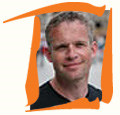 
Opening  wensen  (punt 7 bespreken) 
Punt 7: Wereldorientatie 
 vragen stellen en sturen.
 Nieuwsgierig maken, eigen houding naar onderwerp.
 ICT wereld

Rekenen, Taal en Lezen  Leren toepassen
DPF Intelligentieprofiel: Leerkracht heeft overzicht.
Webjewijzer.nl  Ideeenwijzer 
14 thema’s ontwikkeld voor de onderbouw.

Nieuws Succesvol i= eigen ik  woordweb
Woordweb: Themamuur, foto’s, digibord
Wat weten we? Stroken, clusteren en strookjes
Onderbouw: Plaatjesbak  werkstukken
Woorden plaatjes missen & plaatjes omdraaien (memorie)
Vragen (evalueren)  Kinderen vinden het onzin.
gesprekken aangaan, observeren.
Nagesprek: Welke kaart heb je gekozen?
